Задание 1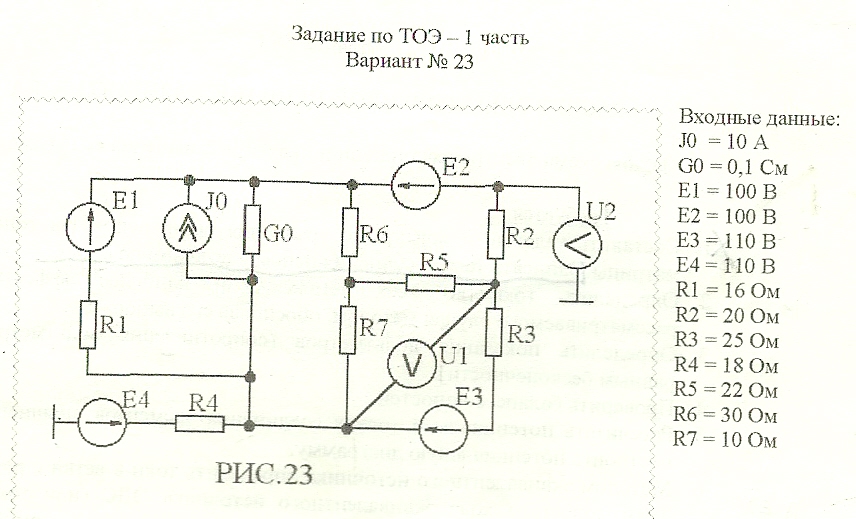 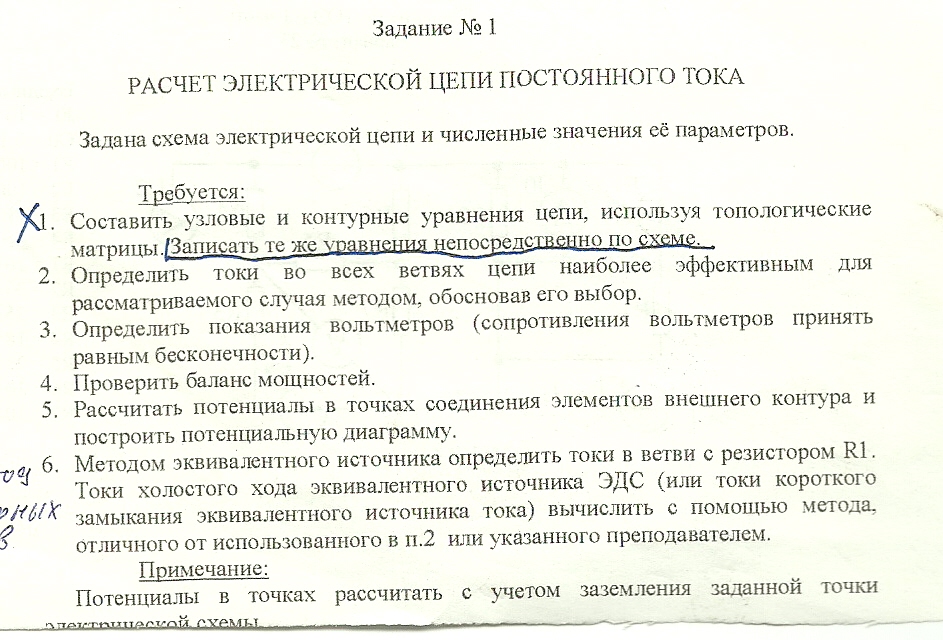 